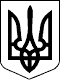 ПроєктЗАКОН УКРАЇНИПро внесення змін до статті 11 Закону України «Про державні нагороди України» щодо запровадження Національної премії імені Бориса ПатонаВерховна Рада України п о с т а н о в л я є: І. Внести до Закону України «Про державні  нагороди  України» (Відомості Верховної Ради України,  2000 р., № 21, ст.162;  2001 р., № 33, ст.173) такі зміни:1. У статті 11:у пункті 2:в абзаці першому слова «Державна премія України в галузі науки і техніки» замінити словами «Національна премія України імені Бориса Патона»;абзац четвертий викласти в такій редакції: «за створення підручників для закладів загальної середньої освіти, професійної (професійно-технічної) освіти, вищої освіти, що відповідають сучасним вимогам і сприяють ефективному опануванню знань, істотно впливають на поліпшення підготовки майбутніх спеціалістів;»;абзац четвертий пункту 5 викласти в такій редакції:«професійна (професійно-технічна) освіта;».II. Прикінцеві положення1. Цей Закон набирає чинності з дня його опублікування.2. Рекомендувати Президенту України привести свої укази у відповідність із цим Законом.3. Кабінету Міністрів України у тримісячний строк з дня набрання чинності цим Законом:привести свої нормативно-правові акти у відповідність із цим Законом;забезпечити приведення міністерствами та іншими центральними органами виконавчої влади їх нормативно-правових актів у відповідність із цим Законом.Голова Верховної Ради України					      Д. РАЗУМКОВ